PART 1 Introduction1. General IntroductionThis consultation document is part of an overall review of the Fairtrade Standard for cocoa. Phase 1 already took place, and more information can be read in Annex 4 and on this webpage. In this document, we concentrate on Internal Management Systems with a global scope, as well as on Human Rights and Environmental Due Diligence (HREDD), addressing deforestation risk, and traceability with a regional scope - Latin America and the Caribbean. HREDD, deforestation risk and traceability were consulted in Africa and Asia during the 1st phase. We kindly ask you to provide your input on these topics and encourage you to give explanations, analysis, and examples underlying your statements. Please submit your comments to standards-pricing@fairtrade.net by 21 October 2022. If you have any questions regarding the draft standard or the consultation process, please contact standards-pricing@fairtrade.net2. Background In recent years, the cocoa sector has seen many changes in its regulatory landscape including:new and/or upcoming Human Rights and Environmental Due Diligence (HREDD) regulations in the European Union as well as in individual consuming countries such as France, Netherlands, Germany, Switzerland, Belgium and the UK;the introduction of new organic regulation in the European Union;new legislation in West Africa, including the development of an African Regional Standard for Sustainable Cocoa (ARS);the introduction of the respective governments’ Living Income Differential in Ghana and Côte d’Ivoire;Given these developments, the need for a review of the Fairtrade Standard for Cocoa is very clear. The goal of this review is to support Fairtrade certified SPOs to meet the market demands associated, with the new/upcoming HREDD regulation, the EU Organic Regulation 2018/848 for SPOs in Latin America and the Caribbean and the new African Regional Standard (ARS), for SPOs in Ghana and Côte d’Ivoire. Responding to the assurance needs of the consuming markets will be essential for further Fairtrade cocoa market retention and growth. The second goal is to improve the Fairtrade Standard for Cocoa based on the implementation experience and feedback received during the last years. 3. Objectives of the review – relevant for this consultation paper:Review requirements on Human Rights and Environmental Due Diligence in Latin America and the Caribbean – in particular, explore solutions for the implementation of risk-based child labour and forced labour monitoring and remediationExplore mechanisms to identify and further address deforestation risk in Latin America and the Caribbean and how these could be included in the standard; enable Latin American and Caribbean cocoa SPOs to respond to the assurance needs in different consuming countries and regions (EU) with regards to deforestation-free supply chainsImprove the effectiveness of requirements on Internal Management Systems whilst also aligning in key areas with EU organic regulation 2018/848 and the African Regional Standard Strengthen traceability/transparency requirements for Fairtrade cocoa The following topics are consulted in this questionnaire: Two former objectives listed for this standard review have been singled out and will be addressed in a new project instead:Map relevant farming requirements for Fairtrade stakeholders and asses if feasible to integrate into standards; consider additional environmental requirements to further mitigate climate change and promote biodiversity;Strengthen the position of workers in SPOsTimelines for this new limited review of the standard, planned to begin in 2023, are yet to be determined and will be communicated on the FI website in due time. Regarding the objective in the original project scope on cost escalation, particularly caused by imbalances in butter and powder sales, of the Fairtrade Minimum Price differential, Fairtrade Premium, and Fairtrade Organic Differential, we have conducted research on this and have had interviews with traders. However, at this point in time, we are yet to find a standard-based solution which could solve the issue. We will continue to follow up on this topic and possibly conduct more research with traders. We will also continue to improve our internal reporting to address this topic. 4. Project and Process InformationThe complete project assignment is available on the Fairtrade International website. The current Fairtrade Standard for Cocoa is also available on the Fairtrade International website.The progress to date and next steps are described below:5. Confidentiality All information we receive from respondents will be treated with care and kept confidential. Results of this consultation will only be communicated in aggregated form. All feedback will be analyzed and used to draw up the final proposal. However, when analyzing the data, we need to know which responses are from producers, traders, licensees, etc., so we kindly ask you to provide us with information about your organization.6. Target groups and consultation structureThe target groups of this consultation are:Cocoa producers already certified under the Fairtrade Standard for Small Producer Organizations and the Fairtrade Standard for Cocoa.Licensees and retailers as well as traders certified under the Fairtrade Standard for Traders and the Fairtrade Standard for Cocoa. Producer Networks, National Fairtrade Organizations, Fairtrade International, FLOCERT, governmental bodies, industry bodies, NGOs, researchers and subject matter experts etc. Sharecroppers, Tenant Farmers, Workers and Worker Representatives Structure of the questionnaire:For each topic a description is presented followed by the aim of the proposal. The proposed changes are presented with reference to the relevant requirements in the standard. For each proposed change, the rationale and the implications are outlined. Stakeholders are invited to provide their views on the different proposals as well as to provide additional input. The Internal Management System data linked to the proposed requirements is summarized in annex 1. In addition, some topics include proposals for reporting indicators as SPOs and traders will be asked to report to Fairtrade International in the future. The questionnaire is split into 2 parts. The first part is consulted globally. The second part is consulted only regionally – in Latin America and the Caribbean. At the end of the document, there is the possibility to provide input/comments on other sections of the standard or other topics that are not considered in any of the proposals. If you are an SPO, we encourage you to involve your members as well as sharecroppers, tenant farmers and workers related to your members in this consultation. Over the period of consultation, the producer networks (PNs) may be carrying out workshops to have collective discussions on the topics of this questionnaire, for more information please contact your respective PN:Fairtrade Africa: https://fairtradeafrica.net/contact-us/CLAC: comunicacion@claconline.comNAPP: Ashok Krishna ashok.krishna@fairtradenapp.orgYour input is very important; therefore, please take your time. The online version saves itself automatically, so you do not need to answer all in one go and can return to the questionnaire at a later point. You can also select the topics you want to provide an answer to.At the end of the document in Annex 2, you can find a list of the requirements in the EU Organic Regulation 2018/848, and the African Regional Standard, which are implicitly addressed in the Internal Management System proposals presented for the Fairtrade cocoa standard in this questionnaire.In Annex 3 you find an overview of the different HRDD legislations. Please take as much space as you need to respond to the questions.  PART 2 Draft Standard Consultations	This consultation is divided into the following sections:Information about you and your organizationPlease complete the information below:Global topicInternal Management SystemsRegional topics – For Latin America and the CaribbeanHuman Rights and Environmental Due Diligence: For Consultation with Latin American and Caribbean Producer Organizations OnlyAddressing Deforestation Risk and First Mile Traceability: For Consultation with Latin American and Caribbean Producer Organizations OnlyGeneral comments/ feedbackIn this section you are invited to provide additional feedback on any of the requirements in the Fairtrade Standard for Cocoa or provide general comments. If you are referring to a particular requirement, please include the requirement number where possible and your comments. If you need some more information before commenting on this document do not hesitate to contact standards-pricing@fairtrade.net   Annex 1. Internal Management System DataPlease note different datasets below have different years of applicability.The tables below detail the member, farm operator and farm information SPOs will be required to collect via their Internal Management Systems. The information also addresses African Regional Standard Bronze requirement 4.2.3.2 (Information for Registered Farmers) including annex C farm diagnostic (Information on Individual Farms) AND EU Organic Regulation 2018/848 Article 5 (Documents and records of a group of operators).  This table is presented for consultation during the 2nd consultation round of the cocoa standard review in 2022. Table 1 – Core Requirement Information Table 2 – Development Requirement Information Annex 2. List of management system requirements in the African Regional Standard and the EU Organic Regulation 2018/848Annex 3: Overview of HREDD legislation March 2022 (see pdf)Annex 4: General introduction and background information on the consultationGeneral introduction:Fairtrade Standards establish fairer terms of trade and support the sustainable development of small-scale producers and workers in regions historically disadvantaged in global trade by setting out social, economic and environmental requirements. Producers and traders must meet applicable Fairtrade Standards for their products to be certified as Fairtrade. Within Fairtrade International, the Standards Committee and the Standards & Pricing team (S&P) are responsible for developing and regularly reviewing Fairtrade Standards, while the multi-stakeholder Standards Committee makes all final decisions. The procedure followed, as outlined in the Standard Operating Procedure for the Development of Fairtrade Standards, is designed in compliance with all requirements of the ISEAL Code of Good Practice for Setting Social and Environmental Standards. This involves wide consultation with stakeholders to ensure that new and revised standards reflect Fairtrade International’s strategic objectives, are based on producers’ and traders’ realities, and meet consumers’ expectations.Following the consultation phase, S&P will prepare a paper compiling the comments made, which will be emailed to all participants and also be available on the Fairtrade International website. The next steps of the project are presented in section four.Background:The review of the Fairtrade Standard for Cocoa started in February 2020. The research phase of the project commenced in May 2020 and ended in June 2021. In this project, the research phase was longer than usual as external factors such as the COVID-19 pandemic, evolving Human Rights Environmental Due Diligence (HREDD) regulations in consuming regions, elections in several West African countries, and the evolving African Regional Standard, among others, have hindered an earlier public consultation. During October and November 2020, Fairtrade interviewed key cocoa stakeholders to gather expert input during the research phase of the project. The findings of these interviews were analysed by S&P and used to sharpen the proposals for the 1st public consultation of the Fairtrade Standard for Cocoa in 2021 which took place from 24th August to 29th October. The 1st consultation focused on the following topics:Human rights and environmental due diligence (HREDD) – consulted in Africa and AsiaIdentify and further address deforestation risk – consulted in Africa and Asia, partially consulted in Latin America and the CaribbeanStrengthening traceability and transparency requirements for Fairtrade cocoa and Fairtrade Minimum Price and Fairtrade premium payments to farmer - consulted in Africa and Asia, partially consulted in Latin America and the CaribbeanPromote living income goals for cocoa farmersSharecroppers and tenant framers in SPOs – consulted in AfricaTrading PracticesA copy of the 1st phase consultation document and a synopsis of consultation feedback can be found at this webpage.Acronyms and definitions: Annex 5:  Monitoring and Remediation System Protocol Draft texts relating to monitoring and remediation system protocols.The monitoring and response system protocol identified below can be used for child labour and/or forced labourPurpose and Definition of monitoring and response system on child labour and/or forced labour: The purpose of a labour monitoring and response system when applied to child labour (persons BELOW the age of 18) is to “identify and remove girls and boys from child labour and remediate (withdrawal and prevention) them.” (ILO). When applied to forced adult labour (persons ABOVE the age of 18 years), the system is used to identify and remove adults from significant harm of exploitation, abuse and violence and remediate (withdraw and prevent) them. This system can be used to monitor and respond to child labour or forced labour separately or could be used together to monitor and respond to child labour and forced labour. The purpose of establishing and operating the system is to contribute to the progressive elimination of child labour and/or forced labour in particular commodity production areas. The goal of developing and implementing a monitoring and remediation system is to institutionalize an ongoing process of observation, identification and removal of child labour and/or forced labour in SPO member farms. Females and youth should be encouraged to participate in developing and operating this system.Developing and implementing a monitoring and remediation system:Preparation stageUnderstanding the problem of child labour/ child protection and/or forced labour/ protection of vulnerable adults and why a monitoring and response system matters to the SPO.Checking and learning the relevant national and international laws, FT standards and company codes of conduct, anti-slavery statements and sourcing policies, including knowing what types of child labour and/or forced labour is reportable to a government agency or equivalent by law.Design phase, training and pilotingTraining on rights based approach and child protection and/or protection of vulnerable adults, and developing an in-country context of the child labour and/or forced labour problem (context, causes and consequences)Setting up the management team for the system, including the protection focal point (see below)Policy development (No Child Labour and/or No Forced Labour use, including protection policies for children and/or vulnerable adults)Developing and testing the monitoring tools (community engagement, survey tools, etc.)Developing a rights based referral/remediation system, including rights based partner organizations in the local areas and district level government support officersOrganizing monitoring/remediation teamsTraining monitors and building capacityPiloting the monitoring and remediation system design and thinking about replicationDividing areas to be monitored on a roll out bases (area and scope of the system)Monitoring and response phase 1.Preparing for visiting farm areasConducting the visit and generating dataData analysis, review of data to identify non-compliances to relevant Fairtrade standards based on ILO 138 and ILO 182 (child labour) and/or ILO 29 and 105 (forced labour)Safe withdrawal of persons identified in child labour and/or forced labour, including safe reporting to national protection agencies or equivalents for breaches based on ILO 182 unconditional worst forms of child labour and /or ILO 29 and 105 as required by national law and SPO relevant labour and protection policy.Development and implementation of prevention projects addressing root causesData management and further assessment for scaling up the monitoring and response systems to additional areasContinuous improvementImmediate tracking of child labourers and/or forced labourers withdrawn to determine if they have re-entered the farm areas, including remote areas and engaged in unacceptable work and analysis of causal factors. For all who have re-entered safe remediation must occur and adjustments made to prevention projects.Further verification to ensure persons identified in child labour and/or forced labour have been successfully withdrawnDevelop a re-training of farmers engaged in child labour and/or forced labourAggregate Information dissemination and analysis of findings to SPO members, respecting protection policyProviding inputs to standards, policies and planningReadjustment on the monitoring and response system and roll plansProtection for children and/or vulnerable adults:Protection of children and/or vulnerable adults from violence, exploitation, abuse and neglect. It is a term used to describe activities taken to protect specific children and/or vulnerable adults who are suffering or likely to suffer significant harm.SafeguardingThe policies and practices that SPOs employ to keep children and/or vulnerable adults safe and promote their well-being.Protection reporting procedures and focal pointAll cases of ILO 182 (hazardous and unconditional worst forms) and/or cases of ILO 29 and 105 (forced labour) identified or alleged through the monitoring and response system must be reviewed by the protection focal point and the trained senior management representative at the SPO in-charge of the protection policy at the SPO.A case protection template must be filled out on each case by protection focal point and approved by the senior representative. The monitoring and remediation system committee must also follow the same process. A case report must not take more than 10 days from identification to reporting (see below)Once reviewed, the cases of unconditional worst forms of child labour and/or forced labour must be safely and confidentially reported to the national government protection agency for follow-up. This agency might ask for support in further identifying and assessing risks in preparation for withdrawal which must be done by the SPO. The SPO must provide time for the agency to conduct the follow up.After two weeks of reporting, the SPO can contact the national protection agency to see what follow-up action was taken. If no action taken, the SPO works with the PN protection focal point and asks for support.Children identified in these forms of labour (ILO 182) and/or vulnerable adults identified in forced labour (ILO 29 and 105) must be safely and immediately withdrawn and support provided to the farmer for alternative income generation and other forms of social protection. The SPO Protection focal point must monitor the situation for a min of 18 months. After the impacted child and/or impacted adult is withdrawn a series of targeted training must take place in the areas where these forms of labour were identified and farmers and their families need to participate in these trainings.The areas of identification should involve a series of unannounced spot checks through the monitoring and remediation system to ensure impacted children or vulnerable adults are not in unacceptable labour practices elsewhere.Protection Committees:If the SPO is setting up village level protection committees then conflict of interest and threat of reprisal for identifying child labour and/or forced labour must be regarded as a prime problem to solve. Furthermore, no further harm should come to children in child labour and/or adults in forced labour and their families. SPO must use sanctions as identified in the NO Child Labour Policy and/or NO Forced Labour Policy. The recommendation is that the committees be formed by local trained community leaders, certification manager and youth (equal mix of female and male should be secured on these committees). The certification manager must work with the SPO protection focal point and report into the SPO using theabove procedure for further assessment and follow-up. The protection officer and the child labour and/or forced labour officer of the SPO cannot be the same person.Consultation document for Fairtrade Stakeholders:Review of the Fairtrade Standard for Cocoa Second phase of consultationConsultation document for Fairtrade Stakeholders:Review of the Fairtrade Standard for Cocoa Second phase of consultationConsultation Period 22 August 2022 – 21 October 2022 Project ManagerKerstin Cron, Standards2nd Consultation starting in August 2022Internal Management Systems Human Rights and Environmental Due Diligence in Latin America and the Caribbean Addressing Deforestation Risk and Traceability in Latin America and the CaribbeanActivityTimeline2nd Public ConsultationAugust - October 2022Drafting final proposalsFebruary 2023SC decisionsMarch 2023PublicationQ2 2023Q0.1 Please provide us with information about you and your organization so that we can analyse the data precisely and contact you for clarifications if needed. The results of the survey will only be presented in an aggregated form and all respondents’ information will be kept confidential.Name of your organization      Your name      Your email      Country      FLO ID      Q0.2 Are your responses based on your own personal opinion or is it a collective opinion representing your organization?Individual opinionCollective opinion representing my organization/companyQ0.3 What is your gender? (Note: this is for data analysis purposes only)We want to be aware of how many non-binary, women and men do participate in the consultation and we find it important to hear the views from all.Non-binaryFemaleMaleQ0.4 What is your main responsibility in the supply chain? ProducerFarm operator (Sharecropper, tenant farmer, caretaker farmer)WorkerExporterImporterProcessorDistributorRetailerLicenseeOther (e.g. PN, NFO, FLOCERT, FI, NGO, Researcher, Government agency, etc)Q0.5 Is cocoa your main product?  Please select one product.If you produce/trade multiple products, please select the last option and provide more information in the comment box.yesnoOther or multiple products (please specify below)With an effective Internal Management Systems (IMS) producers have capacity to identify and implement improvements based on field-level monitoring of farmer adoption rates of better practices. Producer capacity is strengthened to better manage their organizations and provide benefits to members and commercial partners. An effective IMS is a critical tool to contribute to the organizational development of a producer organization improving their access to premium markets. The current Fairtrade Cocoa Standard requires that Fairtrade Cocoa producer organizations implement management systems to ensure their members comply with Fairtrade Standards and also to deliver effective services to their members. A review of IMS implementation in late 2019 found there is urgent need for producer organizations to progress with developing their own approach to IMS and to use data efficiently to allow continuous improvement and better performance. The review found while producer organizations are collecting data on their members and farms, this data is often collected at the request of partner organizations such as traders, brands, and government regulators. It was found that while data is collected by POs on request from trading partners, it does not happen on a regular basis, and there is no sufficient use of this data by the PO themselves to analyze and improve their own systems. There are also challenges around data ownership and shareability. Fairtrade would therefore like to explore if Fairtrade standards can be improved to promote the progression of effective IMS implementation by Fairtrade producer organizations.Benefits identified by Fairtrade Cocoa producer organizations who are developing their approach to IMS, and particularly those digitalizing have included;better efficiency (moving from paper to digital); higher professionalism of SPOs as a result of data capture including the activities of field staff;better documentation of the purchase and sale of cocoa including first mile traceability from the farm to the SPO;demonstrable proof of who SPO members are and where they are in relation to protected areas (through digitalised membership lists and linked mapping of farms);better deforestation risk management;better child labour risk management (because data on family composition of households is now digitalised);better understanding of the relation between GAP training, input distribution and farm productivity results; better loan management from SPO to farmer;Importantly, SPOs have emphasised that they are now owners of their own data and the tools to manage that data. Extensive SPO guidelines documentation was developed when new IMS requirements were introduced into the Cocoa Standard in 2017. Fairtrade International is in the process of updating IMS documentation for SPOs as an output of the “FairData” Partnership. With this partnership, Fairtrade International and Fairtrade Africa are currently supporting the deployment of a smart data management system to more than two dozen cocoa cooperatives in Cote d’Ivoire. MANAGEMENT SYSTEM PLANNING & OPERATIONThe proposals aim to:Ensure producer organizations have more control over and gain more benefit from management systems such as: accurate member needs analysis, accessible data to support risk management and efficient audits, improved reporting to support commercial partnerships and hereby sales and increased insight for SPO organizational learning and continuous improvement.  Support producer organizations to analyse their organizational capacity and to progressively improve their effectiveness to comply with Fairtrade Standards and drive organizational developmentEnsure roles, responsibilities and qualifications of producer organization staff are clearly defined improving lines of communication between individuals and promoting inclusivity as individuals can see the bigger picture and how their role contributes to the organization.   Improve awareness and communication of Fairtrade costs Vs benefits (at both producer organization and farmer level) to enable informed decision making by farmers regarding their investments and to promote transparency between SPOs and their members. Ensure SPO share details of their commercial agreements (e.g. committed sales, joint programs, performance indicators, etc) with members to drive transparency and increase farmer knowledge of the organization’s business, thus also supporting informed farmer decision making at General Assembly. Support compliance with the African Regional Standard and the EU Organic Regulation 2018/848 IMS related requirements1.1 Ownership of Management Systems and DataRationale: Ensuring that SPOs have ownership of their management system and its data, therefore having more control and oversight. It is envisaged that where SPOs have access to a National Government System operated by a relevant cocoa regulatory body, this would fulfil the requirement. Implications and outcomes: SPOs will need to invest time and resources into management systems to gain greater insights about their members and organization. This could imply training or purchasing software. However, the organization should receive a return on their investment through cost savings and sales/program commitments thanks to more efficient and effective processes, enhanced commercial relationships due to improved reporting and enhanced member relationships thanks to needs based service delivery. Fairtrade International and Fairtrade Africa are currently supporting the deployment of a smart data management system to more than two dozen cocoa cooperatives in Cote d’Ivoire as part of the “FairData” Partnership, and will share outcomes, learnings and best practices with SPOs in LAC.  1.1.1 Do you agree with this requirement?Strongly agreePartially agreeDisagreeNot relevant to me / I don’t knowPlease explain your rationale in case you partially agree or don’t agree1.2 Sharing Management System DataRationale: Traders (payers/conveyors) often collect quite extensive data on SPO members and their farms, and so should share this data with their SPO partners, so that SPOs can analyse this data and gain additional insight about their membership.Implications and outcomes: SPOs will need to be ready to receive and process/analyse this data from trader partners and so need to invest time and resources. As above, this could mean purchasing software and training personnel. However, the organization should recoup these costs via more efficient and effective process as well as improved relationships with their commercial partners and members. 1.2.1 Do you agree with this requirement?Strongly agreePartially agreeDisagreeNot relevant to me / I don’t knowPlease explain your rationale in case you partially agree or don’t agree1.3 Management Capacity AssessmentRationale: To support SPOs in recognizing their strengths and weakness regarding the implementation of Fairtrade standards and organizational development and to encourage progressive improvements in the effectiveness of the organization. The objective of a Management Capacity Assessment is to evaluate the capacity and systems of the organization in several key management areas for example: strategy, financial management, member engagement, sales and marketing, service provision, IMS, etc.  It is a “self-assessment” and a starting point for improvement in areas where weaknesses are identified. It is envisaged that an auditor will not check that the answers given are correct/incorrect, but instead focus on whether the assessment was completed in a thorough way.   Implications and outcomes: This self-assessment should be carried out by the leadership and management of the organization, typically in a joint meeting.  SPOs will need support in terms of guidance material and an assessment tool from Fairtrade to implement this process within their organizations. Implementation will lead to improved managerial insight and decision making for resource allocation and investment in support of organizational strengthening. Cost savings will be realized via improved compliance management, which will also have a positive impact on commercial relationships. 1.3.1 Do you agree with this requirement?Strongly agreePartially agreeDisagreeNot relevant to me / I don’t knowPlease explain your rationale in case you partially agree or don’t agree1.4 Commitment to StaffingRationale: Successful work with the Fairtrade Standard requires constant follow up on developing and maintaining internal policies. SPOs should be aware of this when they seek certification and commit to recruiting enough staff and to regularly provide training. In addition, ensuring roles and their associated responsibilities and qualifications are clearly defined, helps to ensure the most suitable individuals are recruited. Implications and outcomes: SPOs who do not already have this in place will need to invest time and resource into developing clearly defined job descriptions (roles and responsibilities). This will help them to hire suitably qualified personnel hereby improving compliance management and organizational development. 1.4.1 Do you agree with this requirement?Strongly agreePartially agreeDisagreeNot relevant to me / I don’t knowPlease explain your rationale in case you partially agree or don’t agree1.5 Communicating organizational structureRationale:  Improve communication and collaboration across employees and the wider membership hereby promoting transparency and inclusivity and reducing duplication and silos. Implications and outcomes: SPOs who don't already have this in place will need to develop and publish an organogram which will require some resource. However, lines of communication between individuals can be improved and inclusivity likely promoted as individuals can see the bigger picture and how their role contributes to the organization. Organograms also support SPO management with staff allocation decisions. 1.5.1 Do you agree with this requirement?Strongly agreePartially agreeDisagreeNot relevant to me / I don’t knowPlease explain your rationale in case you partially agree or don’t agree1.6 Cost Benefit EstimateRationale: Farmers and SPOs should be aware of the necessary outlay Vs the financial benefits they will receive for Fairtrade certification to enable informed decision making. Implications and outcomes: SPOs will need support in terms of guidance material and/or a tool from Fairtrade to conduct cost/benefit estimations within their organizations. SPOs will have an analysis of the costs and benefits of certification which they can communicate with current and prospective members, promoting transparency and managing member expectations. In addition, this information can be shared with commercial partners and cocoa regulatory authorities to improve understanding of necessary investment and encourage support via sales or other financial commitments.   1.6.1 Do you agree with this requirement?Strongly agreePartially agreeDisagreeNot relevant to me / I don’t knowPlease explain your rationale in case you partially agree or don’t agree1.7 Financial AgreementsRationale: To improve the understanding at farmer level of their SPO’s financial/commercial agreements (e.g. committed sales, joint programs, performance indicators, etc,) supporting transparency and increasing farmer knowledge of the organization’s business.  Implications and outcomes: SPOs will need to determine the method of member communication – this could be via General Assembly. Farmer members will have improved oversight of the SPO financial agreements, which in turn will promote member trust, help to manage member expectations and support informed farmer decision making at General Assembly. 1.7.1 Do you agree with this requirement?Strongly agreePartially agreeDisagreeNot relevant to me / I don’t knowPlease explain your rationale in case you partially agree or don’t agreeMEMBER REGISTRATION & AGREEMENTSThe proposals aim to:Empower and strengthen producer organizations via the effective and efficient use of membership data. This includes: Expanding the dataset and improving the quality of information SPOs hold on farmer members;Facilitating more effective detection and management of certification risk, especially in areas such as HREDD and deforestation; Informing and enabling more targeted service delivery to members based on their needs;Further clarify SPO and farmer obligations and commitments to each other;Support compliance with the African Regional Standard and the EU Organic Regulation 2018/8481.8 Member informationThis new requirement replaces cocoa standard requirements 3.1.1. and 3.1.2.To review this proposed requirement, please review the data table in Annex 1 of this document. This table includes the year of applicability for each dataset proposed and if the dataset is a core or development requirement. Rationale: To empower SPOs via improved datasets on farmer members, enabling more effective risk management and more targeted service delivery based on member need. Implications and outcomes: SPOs will need to invest time and resource into digitalization, including data collection and analysis. This could include purchasing software, training personnel, and collecting data. However, the organization should recoup these costs via more efficient and effective process as well as improved relationships with their members and commercial partners.1.8.1 Do you agree with this requirement?Strongly agreePartially agreeDisagreeNot relevant to me / I don’t knowPlease explain your rationale in case you partially agree or don’t agree1.9 Strengthen requirement 3.1.5 Member Agreement in the cocoa standardRationale: To strengthen the existing Membership Agreement requirement, stipulating that additional rights and obligations be included to further clarify the relationship between the SPO and farmer member. Implications and outcomes: SPOs will need to invest time and resource to update their existing membership agreements. However, this effort will bring about greater clarity regarding the obligations and deliverables of both parties and as such helps to manage member expectation of the SPO and visa-versa. 1.9.1 Do you agree with this requirement?Strongly agreePartially agreeDisagreeNot relevant to me / I don’t knowPlease explain your rationale in case you partially agree or don’t agreeINTERNAL INSPECTIONThe proposals aim to:Strengthen the internal inspection function of SPO internal management systems by stipulating the elements and processes that need to be in placeSupport compliance with the African Regional Standard and the EU Organic Regulation 2018/8481.10 Strengthen requirement 3.1.3 Compliance Management in the cocoa standardRationale: Strengthen SPO internal inspection systems by requiring certain elements and processes to be in place, enabling better detection and management of compliance risks. Implications and outcomes: SPOs who do not already have all the necessary elements and processes in place with need to invest resources to improve their systems. SPOs will also need to invest into digitalization. However ,the organization should recoup these investments via more efficient and effective process including improved compliance management which will also help to improve their relationships with commercial partners. 1.10.1 Do you agree with this requirement?Strongly agreePartially agreeDisagreeNot relevant to me / I don’t knowPlease explain your rationale in case you partially agree or don’t agree1.11 Internal InspectorsRationale: Strengthen SPO internal inspection systems by requiring an adequate number of internal inspectors to be operational based on recommended ratios. Successful work with the Fairtrade Standard requires constant follow up on developing and maintaining internal policies. SPOs should be aware of this when they seek certification and commit to recruiting enough inspectors and regularly provide them with trainingImplications and outcomes: SPOs who do not have adequate numbers of internal inspectors may need to recruit additional staff. However, this will mean that the SPO gains full and effective oversight over the state of member compliance. The organization should recoup the investments made via more effective internal inspection and hereby compliance management, which will also help to improve their relationships with commercial partners.1.11.1 Do you agree with this requirement?Strongly agreePartially agreeDisagreeNot relevant to me / I don’t knowPlease explain your rationale in case you partially agree or don’t agree1.12 Do you have other general feedback on Internal Management Systems that you would like to share?Respect for Human Rights is one of the most relevant principles for Fairtrade. The Vision of Fairtrade for HREDD is explained in detail here. The SPO standard calls for abiding by national law and references relevant international conventions with regards to prohibitions of child labour and forced labour (ILO and UNCRC). National legislation, such as the German Supply Chain Act, the French Duty of Vigilance and Dutch Child Labour Due Diligence law and other laws detailed in  annex 3, makes HREDD mandatory for many companies operating across these geographies. Modern Slavery Acts in the UK and Australia have introduced a reporting requirement for large companies. Related regulations are also being adopted by the EU, Switzerland, Finland and Canada. Many of these countries represent important markets for Fairtrade cocoa sourced from Latin America and the Caribbean. Legislation is needed – voluntary initiatives like certifications are not sufficient to solve human rights violations in global supply chains. While companies remain responsible for undertaking their own human rights and environmental due diligence (HREDD), Fairtrade certification and programmes can be one tool for retailers and manufacturers to mitigate salient human rights violations in their supply chains, in partnership with producer organizations. Fairtrade is fully aware of the HREDD regulation buyers have to comply with in their countries and that they are looking to producers and certification to support them in fulfilling their obligations. Therefore, this consultation document aims to suggest the respective standard requirements in cocoa to respond to the needs emerging from this regulation of which the cocoa sector is a frontrunner. These standard proposals have been developed in such a way to encourage closer collaboration between producer organizations and supply chain operators on this topic. A key objective of the Cocoa Standard Review is to strengthen the position of Fairtrade certified SPOs with regards to these regulations and to explore where the responsibility of the SPO ends and where traders are expected to support. Also, it is important to address the barriers that are hindering Fairtrade producer organizations from addressing cases of rights violations and to formalize reporting. Producer Networks and producer organizations have identified these barriers as being primarily related to lack of funding, capacity and governmental support, which impacts the producer organizations’ ability to set up, identify and remediate cases found. Fairtrade producer organizations may be concerned that they will face sanctions, even negative impact on their sales, for not having the necessary resources available to remedy the occurrences of rights violations they identify. Fairtrade is committed to finding solutions during this Cocoa Review to tackle these issues head on. In Fairtrade’s understanding of HREDD it is fundamental that supply chain partners jointly fund implementation, especially for Monitoring and Remediation systems. In the key cocoa stakeholder interviews, which were conducted during the research phase of this review, the majority of respondents agreed that the Fairtrade Standard for Cocoa should require that Fairtrade producers undertake a dedicated and prescribed risk assessment for child and forced labour, due to the ongoing salient risk in cocoa. Based on external research and indices it is evident that the risk of child and forced labour is higher in African cocoa production, therefore the implementation of a Monitoring and Remediation system was proposed as a CORE requirement for African SPOs during the first consultation phase of this review which ran from August to October 2021. It is also evident that the implementation of a Monitoring and Remediation system is a resource intensive undertaking and that the majority of cocoa sector efforts to implement such systems are focused on Africa. Therefore, the proposals in this document for Latin America and the Caribbean (LAC), promote the implementation of a Monitoring and Remediation system if high risk of child and/or forced labour is identified during the risk assessment process. Should an SPO in LAC choose to implement a Monitoring and Remediation system as a development requirement, traders are required to support their SPOs financially. It is expected that the majority of LAC SPOs will not be impacted by this requirement based on Producer Network feedback that most are not operating in countries of high risk. For the remaining proposed requirements representing the core HREDD steps, considerable supporting tools have already been developed to guide SPOs through the process.The steps of the HREDD process, first laid out in the UN Guiding Principles on Business and Human Rights (UNGP, 2011), are clearly outlined in international guidelines including the OECD Due Diligence Guidance for Responsible Business Conduct. Please see Fairtrade’s interpretation of the HREDD process below, taken from Fairtrade’s SPO Guide for Implementing Human Rights and Environmental Due Diligence. This guide and its associated tools support producer organizations in developing a full HREDD process by building upon their current work. When conducting research for the development of this guide, it was discovered that cocoa producer organizations globally are already completing many of the activities required by a HREDD process. The HREDD process has five steps. An organization:commits to respecting human rights and the environment.identifies the biggest human rights and environmental problems linked to its operations and value chains;takes action to address and remediate those problems;tracks progress; andcommunicates about this work to its stakeholders.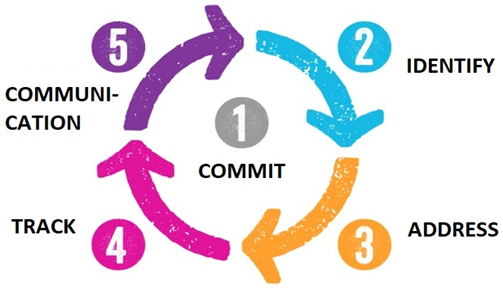 The table below indicates how the proposed requirements in this section correspond to the illustrated HREDD process steps.The proposals aim to:Implement HREDD processes and procedures with a focus on salient issues in cocoa such as child labour, globally.Empower SPOs and their members to avoid causing or contributing to adverse human rights and environmental impacts.Drive continuous improvements by encouraging due diligence instead of applying a solely prohibitive approach.Formalise requirements for contributions from all supply chain actors to monitoring and remediation.Introduce reporting indicators which will support producer organizations in tracking the effectiveness of their HREDD activities and improving their operations. Communicate reporting indicators with Fairtrade International annually, in order to enable aggregated and anonymized reporting to the public or to stakeholders upon request, thus demonstrating that Fairtrade certified producer organizations work hard to be responsible and sustainable and need support from their business partners and governments.HREDD requirements were consulted for Africa and Asia in August-October 2021 during the first phase of consultation of the Fairtrade cocoa standard. The proposals received much positive feedback from most stakeholders and a clear need for simplification was specified. The proposals have since been reduced and each individual requirement simplified. This consultation presents the updated proposed requirements that are considered the most relevant for Latin America, where the regional regulatory situation as well as the context of available funding is different. SPOs from Latin America and Caribbean are asked to reply to this section.Commitment to Respecting Human Rights and the EnvironmentRationale: In line with the HREDD step, the requirement will set the basis for an entire HREDD process to be embedded into an organization; it stipulates the intention of what is to come.Implications: This is the starting point and implies relatively low effort as the commitment need not be lengthy or complicated. The commitment will clarify the organization’s goal and guide future work. This commitment can be shared with members, business partners and other local partners, making them aware that the organization actively seeks to avoid harms to people or the environment.Fairtrade International had developed guidance and commitment templates to support SPOs with these efforts and these can be located in Fairtrade’s Guide for “Implementing Human Rights and Environmental Due Diligence”.2.1.1 Do you agree with this requirement?Strongly agreePartially agreeDisagreeNot relevant to me / I don’t knowPlease explain your rationale in case you partially agree or don’t agree2.2 Awareness raisingRationale: With this requirement, the organization is bound to raise awareness amongst their stakeholders of human rights and the organization’s commitment, hereby influencing attitudes and behaviours towards protecting human rights and environmental sustainabilityImplications: An awareness raising program, especially amongst farmers and workers, can be done within a framework that is already happening, such as General Assembly, trainings and visits to individual members. It needs only limited additional effort in an already functioning SPO. It is an important step in supporting the successful implementation of the human rights commitment by ensuring farmer and workers recognize human rights violations and report them accordingly. Raising awareness of the commitment with business partners will help to strengthen commercial relationships as it demonstrates the organization’s focus on human rights.2.2.1 Do you agree with this requirement?Strongly agreePartially agreewiDisagreeNot relevant to me / I don’t knowPlease explain your rationale in case you partially agree or don’t agree2.3 Risk assessmentRationale: The organization will learn about the salient human and environmental rights issues for their organization by conducting regular risk assessments. The results will inform the HREDD policy and procedures as well as all other steps of the HREDD process.The Fairtrade Human Rights Impact Assessment Tool is currently being created and not yet accessible. Specifically, for child and forced labour, it will reference and include:Previously identified cases; Previous audit results and Fairtrade suspensions for non-conformities;National Action Plans to Eliminate Child Labour and/or Forced Labour, which apply to the cocoa sector; List of Goods Produced by Child Labour and Forced Labour by the US Department of Labor;US Trafficking in Persons List by the US government;Global Slavery Index by the Walk Free Foundation, Verisk Maplecroft child labour index or UNICEF data;Information from traders, the government, research or academic institutions, civil society organizations and media.Implications: Risk assessment requires organizations to include a diverse group of stakeholders in the process to gather different perspectives, to consider all internationally recognized human rights and environmental issues and how common and serious these risks are in their country and product. The Fairtrade Risk Assessment tool streamlines this process by showing what external data and research find to be the salient areas in their country and product. Risk assessment is an important step which confirms the most salient human rights and environmental risks the organization faces. This allows the organization to focus their efforts on reducing the most serious and common violations, helping them to effectively fulfil their human rights commitment. 2.3.1 Do you agree with this requirement?Strongly agreePartially agreeDisagreeNot relevant to me / I don’t knowPlease explain your rationale in case you partially agree or don’t agree2.4 Grievance MechanismThe Grievance Mechanism requirement below was consulted for Africa and Asia in August-October 2021, and received very positive feedback with 91% of stakeholders strongly agreeing. As outlined in the guidelines for HREDD grievance is a very relevant part of the HREDD process as it enables the SPOs to understand their risks and respond to incidents and complaints early, before the problem grows bigger, possibly into a violation. On the other hand, setting up a grievance mechanism that is meaningful needs resource and funding which is not so forthcoming for producer organizations in Latin America, compared to the situation in Africa.In this context Fairtrade is exploring further how to structure this important work in Latin America, hence you will find two exploratory questions below regarding this requirement. Rationale: Putting a grievance mechanism in place is key to identifying human rights and environmental risks. It acts as an early warning system that supports the risk assessment, as it is a formal process for receiving and responding to complaints from stakeholders. Implications: Organizations can start simple and improve the mechanism over time. It takes time for stakeholders to hear about a Grievance Mechanism, to learn how to make complaints and actually make them.  Implementing a grievance mechanism will allow organizations to respond to concerns and incidents early, before the problem grows bigger and is discovered by auditors, buyers or journalists. 2.4.1 Do you agree with this requirement?Strongly agreePartially agreeDisagreeNot relevant to me / I don’t knowPlease explain your rationale in case you partially agree or don’t agree2.4. 2. Do you already have a grievance or a complaints procedure in place?2.4.3 Do you see value in setting up a grievance mechanism together with other SPOs?Strongly agreePartially agreeDisagreeNot relevant to me / I don’t knowPlease explain your rationale if you like2.5 Human Rights Policy and ProceduresRationale: After setting the intention with the HR Commitment, this requirement outlines clearly and with detail the organization’s policy and procedures for each of the salient issues identified in the risk assessment. It will help define how HREDD is embedded within the organization in the long term.Implications: If organizations do not already have policies in place, they will need to develop them which includes gathering information about the topic and feedback from different groups of people, communicating the adopted policy with stakeholders, and monitoring its impact so that it can be revised regularly to improve effectiveness. The level of effort can be reduced in this process if the organization has already gathered feedback from a diverse group of stakeholders during the risk assessment step and educated their management, board and staff on human rights issues during the awareness raising step.  This investment in policies and procedures provides the necessary framework for organizations to take action in addressing the salient human rights and environmental risks identified.Fairtrade International had developed policy and procedure guidance and policy templates to support SPOs with these efforts and these can be located in Fairtrade’s Guide for  “Implementing Human Rights and Environmental Due Diligence.2.5.1 Do you agree with this requirement?Strongly agreePartially agreeDisagreeNot relevant to me / I don’t knowPlease explain your rationale in case you partially agree or don’t agree2.6 Action PlanRationale: To fully implement policies, action plans are required to set out the concrete actions organizations will take to prevent, mitigate, cease and remediate the most salient  human rights and environmental problems identified.Implications: The first iteration of an action plan can be very straightforward and will likely list the actions an organization is already taking to prevent and mitigate risks such as awareness raising, payment of school fees and organizing free transport to school, etc. It is advisable for organizations to analyse the problem, its root causes and possible solutions before deciding on suitable actions. The level of effort can be reduced in this process if the organization has already gathered feedback from a diverse group of stakeholders during the risk assessment and policy development steps. Action plans also provide organizations with a useful tool to demonstrate how organizations are addressing human rights issues without necessarily implementing a full monitoring and remediation system. Fairtrade International had developed action plan guidance and templates to support SPOs with these efforts and these can be located in Fairtrade’s Guide for “Implementing Human Rights and Environmental Due Diligence”.2.6.1 Do you agree with this requirement?Strongly agreePartially agreeDisagreeNot relevant to me / I don’t knowPlease explain your rationale in case you partially agree or don’t agree2.7 Monitoring and RemediationRationale: This is part of the “Address and Remediate” – step of the HREDD process . If an SPO identifies child labour, forced labour and human trafficking risk as high during their risk assessment it is strongly recommended that the organization should implement a monitoring and remediation system. Note that if cases of child labour and forced labour are found, those always have to be remediated, independent of a Monitoring and Remediation system being in place or not. As the set up of a system needs resource the requirement is proposed as development for Latin America. When organizations communicate the risk to their supply chain partners, partners should share the cost, see requirement “Supporting Producers with Monitoring and Remediation Systems”.  Implications: It is expected that the majority of LAC SPOs will not be impacted by this requirement based on Producer Network feedback that most are not operating in countries of high risk. 2.7.1 Do you agree with this requirement?Strongly agreePartially agreeDisagreeNot relevant to me / I don’t knowPlease explain your rationale in case you partially agree or don’t agree2.8 Supporting Producers with Monitoring and Remediation SystemsRationale: This requirement asks traders (and in turn the trader’s customers) to support SPOs with the costs or resource needed to run Monitoring and Remediation Systems. This is a shared responsibility that needs strong supply chain partner participation. Implications: This will require investment of resources by the trader (and in turn by the trader’s customers) but will be beneficial for the partnership between the commercial organization(s) and the SPO. This action will also enable commercial organizations to demonstrate how they are supporting HREDD implementation in their supply chains.  2.8.1 Do you agree with this requirement?Strongly agreePartially agreeDisagreeNot relevant to me / I don’t knowPlease explain your rationale in case you partially agree or don’t agree2.9 SPO ReportingRationale: The reporting indicators will allow SPOs to understand whether their due diligence activities are working and effective. The indicators will be shared with Fairtrade International annually, to inform Fairtrade interventions and enable aggregated and anonymized reporting to the public or to stakeholders upon request. This will help to fulfil regulatory demands as well as demands by customers. Hereby gaining in credibility. Implications: It is expected that the majority of LAC SPOs will not need to report on the monitoring and remediation indicators as based on Producer Network feedback, most are not operating in countries of high risk of child and/or forced laobur and therefore will not need to implement such a system. Implementing reporting indicators will require SPOs to collect and analyze the data and to utilize the analysis to improve their activities. SPOs will also need to communicate their results to Fairtrade International and may choose to also share this information with members, buyers and other relevant stakeholders. Introducing and communicating reporting indicators will support producer organizations in improving their HREDD operations, whilst also demonstrating to stakeholders that their organization works hard to be responsible and needs support from business partners and governments.2.9.1 Do you agree with this requirement?Strongly agreePartially agreeDisagreeNot relevant to me / I don’t knowPlease explain your rationale in case you partially agree or don’t agree2.10 Trader ReportingRationale: The reporting indicators will be shared with Fairtrade International annually, in order to track Fairtrade’s objective of promoting cost sharing of Monitoring and Remediation systems across the supply chain. If traders should also report to Fairtrade re their actions related to other steps of the HREDD process is one of the areas that the ongoing trader standard review will explore more in detail. Implications: This presents minimal administrative burden for traders and allows them to evaluate the level of support they are providing SPOs with monitoring and remediation. 2.10.1 Do you agree with this requirement?Strongly agreePartially agreeDisagreeNot relevant to me / I don’t knowPlease explain your rationale in case you partially agree or don’t agree2.11 Do you have other general feedback on HREDD that you would like to share?Fairtrade defines protection of the environment as one of its main strategic objectives, together with social and economic sustainability.  In light of the climate crises the maintenance of forest areas is a key topic globally, which is also reflected in the increasing number of legislations, such as the new European regulations on deforestation . Potential new laws are also under discussion in the United Kingdom and United States.As 90% of all Fairtrade cocoa is sold by brands and retailers in the European Union or bordering the European Union, these laws are very relevant to Fairtrade.Fairtrade is fully aware of the environmental regulation buyers must comply with in their regions and that they are looking to producers and certification to support them in fulfilling their obligations. Therefore, this consultation document aims to suggest the respective standard requirements in cocoa to respond to the needs emerging from the new EU regulation of which the cocoa sector is a key focus These standard proposals have been developed in such a way to encourage closer collaboration between producer organizations and supply chain operators on this topic. A key objective of the Cocoa Standard Review is to strengthen the position of Fairtrade certified SPOs with regards to these regulations and to explore where the responsibility of the SPO ends and where traders are expected to support.In November 2021 the European Commission unveiled its new proposal for an EU  regulation that aims to prevent the entering of select commodities and derived products,  including cocoa and chocolate, if they are associated with deforestation or forest degradation. The European Commission’s proposal requires among other specifications:Geo-location coordinates, latitude and longitude of all plots of lands where the relevant commodity was producedDate or time range of productionThe proposed regulation is expected to enter into law in 2023 with an anticipated transition period, the exact length of which is still to be confirmed. The European Parliament are forming their position and the European Council have confirmed their position on the European Commission’s proposed regulation. These positions indicate potential amendments to the proposed regulation rather than a rejection of the proposed regulation. On the 28th June 2022, the European Council adopted geolocation of all plots where the relevant commodities were produced, as well as the date or time range of production. For plots of land of more than 10 hectares, the geographical location shall be provided using sufficient latitude and longitude points to describe the perimeter of the plot of land. So polygons will be required. The European Parliament Environment Committee has also adopted amendments to the proposed regulation that would oblige importers to undertake reasonable and documented efforts to support the compliance of smallholders, ensure meaningful engagement with stakeholders including smallholders, and take necessary measures to ensure that vulnerable stakeholders such as smallholders receive adequate assistance and fair remuneration so that their commodities and products can comply with the new EU rules. This relates particularly to the new geolocation requirement. The report of the European Parliament Environment Committee also foresees that the costs resulting from the implementation of this Regulation should be shared fairly among the different actors of the supply chain. The Committee furthermore suggests a new reference to capacity-building and financial investments for smallholders as part of the mitigation measures that importers may undertake in the context of their due diligence process. These recommendations from the European Parliament Environment Committee reflect much of Fairtrade’s position and recommendations to EU policy makers. However, it will not be known if these proposed amendments are adopted by the European Parliament until the plenary vote planed for mid-September 2022. Whether the proposed amendments make it into the final version of the upcoming EU Regulation will not be known until the end of the process which is scheduled for the end 2022/early 2023.   Current Fairtrade requirements suggest the use of geo-mapping and polygon maps (including boundaries of the farms). However, the use of geo-data is not currently mandatory for producer organizations. Fairtrade is therefore exploring if Fairtrade requirements can be strengthened in the cocoa standard to further reduce the risk of deforestation and vegetation degradation whilst also considering the important link to Internal Management Systems (IMS) requirements, first mile product traceability and the new EU regulation. During the research phase of this project, the interviews with key stakeholders showed strong support for the use of geo data and cut off dates and there were no concerns regarding the collection of and access to geo location points.The topics of deforestation and first mile product traceability were already consulted in 2021, partly with a global and partly with a regional scope. Requirements which were consulted in 2021 with a regional scope for Africa and Asia are now consulted for Latin American and Caribbean stakeholders. The proposals aim to:Make geolocation data available for 100% of farms, and gradually introduce farm polygons.Promote the deployment of technical solutions to track cocoa beans sold by SPOs back to farms.Introduce reporting indicators which are to be shared with Fairtrade International annually, to enable aggregated and anonymized reporting to the public or to stakeholders upon requestGeolocation data of farmsRationale: Geolocation data has to be provided for all farm units, so that forest cover loss monitoring can be carried out, and also to enable traceability. Overall this will mean better deforestation risk management.Implications: If SPOs do not already have this data it will need to be collected. However, many trading partners already possess this data about SPO members which should be shared with partner SPOs (see proposal 3.2 below). Having and analysing this data provides SPOs with demonstrable proof of who SPO members are and where they are in relation to protected areas (through digitalised membership lists and linked mapping of farms).3.1.1 Do you agree with this requirement?Strongly agreePartially agreeDisagreeNot relevant to me / I don’t knowPlease explain your rationale in case you partially agree or don’t agreeSharing geolocation dataRationale: With this requirement, Fairtrade seeks to ensure that traders share the data which they have available, to support SPOs.Implications: This avoids duplication of effort and resources.3.2.1 Do you agree with this requirement?Strongly agreePartially agreeDisagreeNot relevant to me / I don’t knowPlease explain your rationale in case you partially agree or don’t agree3.3 Product Tracking TechnologyRationale: HREDD and deforestation regulation increase the need to achieve first mile physical traceability (identify preserved) from the cocoa farm and the farmer to the SPO to meet market demands. First mile traceability tools are becoming increasingly available directly to SPOs. Fairtrade International and Fairtrade Africa are in the process of facilitating access to such third party tools as part of the “FairData” Partnership, and will share outcomes, learnings and best practices with SPOs in LAC.  Implications: Implementation of such technology will require investment by the SPO however, in Latin America and the Caribbean, the majority of Fairtrade cocoa is also organic certified and consequently has advanced segregation, which should provide a strong foundation for digital enhancement. Offering first mile traceability strengthens an SPO’s value proposition (if not already on offer) which should help to increase sales/program commitments and enhance commercial relationships. 3.3.1 Do you agree with this requirement?Strongly agreePartially agreeDisagreeNot relevant to me / I don’t knowPlease explain your rationale in case you partially agree or don’t agree3.4 SPO reportingRationale: The reporting indicators will be shared with Fairtrade International annually, in order to inform Fairtrade interventions and enable aggregated and anonymized reporting to the public or to stakeholders upon request. This will help to fulfil regulatory demands as well as demands by customers; this will also help to show the impact of the requirement at farmer level.Implications: Implementing reporting indicators will require SPOs to collect and analyse the data and to utilize the analysis to improve their activities. SPOs will need to communicate their results to Fairtrade International and may choose to also share this information with members, buyers and other relevant stakeholders. Introducing and communicating reporting indicators will support producer organizations in improving their deforestation risk management operations, while also demonstrating to stakeholders that their organization works hard to be responsible and needs support from business partners and governments. 3.4.1 Do you agree with this requirement?Strongly agreePartially agreeDisagreeNot relevant to me / I don’t knowPlease explain your rationale in case you partially agree or don’t agree3.5 Trader reportingRationale: The reporting indicators will be shared with Fairtrade International annually, in order to track Fairtrade’s objective of promoting cost sharing of deforestation prevention interventions across the supply chain. If traders should also report to Fairtrade re their actions related to other steps of the HREDD process is one of the areas that the ongoing trader standard review will explore more in detail.Implications: This presents minimal administrative burden for traders and allows them to evaluate the level of support they are providing SPOs with deforestation prevention.  3.5.1 Do you agree with this requirement?Strongly agreePartially agreeDisagreeNot relevant to me / I don’t knowPlease explain your rationale in case you partially agree or don’t agree3.6 Do you have other general feedback on deforestation risk and traceability that you would like to share?Topic/ requirement numberComments/ feedbackA. FarmerB. Farm size, location and ownership C. HouseholdC. HouseholdD. Farm operationE. Cocoa ProductionF. Training and InspectionsA. FarmerB. Farm size, location and ownership Adult HH MembersChild HH MembersD. Farm operationE. Cocoa ProductionF. Training and InspectionsYEAR 0YEAR 0YEAR 1YEAR 1YEAR 1YEAR 1YEAR 1nametotal farm size namesnameswho works on the farm? farm owner, farm operator, family labour, hired labour?previous crop year’s production:conventional (kilos) organic (kilos) Fairtrade-related inspections performed on the farm including dates and outcomescontact information:  address, telephone numbernumber of farm units genderparent/guardian namesfor farm operators: number of years  the arrangement has been in place with the landownerprevious crop year’s sales to SPO:conventional (kilos) organic (kilos) training programs attended by the farmer including datesid document (if available)area cultivated with cocoa (with GPS polygons when available)date and country of birthgenderfor farm operators: is a legally binding contract in place with the landowner, yes or no?current crop year’s estimated production:conventional (kilos) organic (kilos) genderarea cultivated with cocoa under organic, in-conversion or non-organic productioneducation leveldate and country of birthdate and country of birthfarm location (per farm unit with GPS coordinates)relationship to registered farmer e.g. spouse school registration and attendance detailseducation leveldistance from protected and HCV areaskinship with registered farmerregistration date with SPOarea cultivated with other crops including food cropsSPO membership status (active, suspended, etc) area of fallow landLandowner (legal rights of land/farm) or farm operator  date/year of cocoa farm(s) creation banking arrangements (bank account, mobile money)for organic production: date conversion period beganH. Costs of ProductionI. Household IncomeH. Costs of ProductionI. Household IncomeYEAR 6YEAR 6cost of hired labourmember cocoa sales per season (kilos)total family laboursales of other cropscost of agricultural inputsfood crops for home consumptioncost of tools and equipment including PPEsales of food cropsother costslivestocktotal cost of productionother incomegross and net incomeDraft Fairtrade Cocoa Standard RequirementsAfrican Regional Standard, part 1 Requirements Regulation (EU)) 2018/848 Requirements 1.1  Ownership of Management Systems and Data4.2.3.1 Registration of farmer and Recognized Entity N/A1.2  Sharing Management System Data4.2.3.1 Registration of farmer and Recognized EntityN/A1.3  Management Capacity Assessment4.1 Understanding Cocoa Farmer as an Entity/Farmer Group/Farmer Cooperative and its contextN/A1.4  Commitment to Staffing7.2 Competence & 7.3 Sensitization, 5.1.A Leadership & CommitmentN/A1.5  Communica
ting organizational structure5.3.1 & 5.2.5 Organizational roles, responsibilities and authoritiesN/A1.6  Cost Benefit Estimate4.2.2.C Specific communication to farmers considering registration7.1.2 Cost identification and recovery mechanismsN/A1.7 Financial Agreements4.2.2.E Specific communication to farmers considering registrationN/A1.8  Member information4.2.3.2 Information (for farmer registration) & Annex C Information on individual farms for cocoa farm diagnosticArticle 5,  Documents and records of a group of operators, A. 1.9  Strengthen requirement 3.1.5 Member Agreement in the cocoa standard4.2.2.B Specific communication to farmers considering registration & 4.2.3.1 Process (for farmer registration)Article 36, Group of Operators, 1.HArticle 5,  Documents and records of a group of operators, B. 1.10  Strengthen requirement 3.1.3 Compliance Management in the cocoa standard9.2 Internal AuditArticle 36, Group of Operators, 1.G & H1.11  Internal InspectorsN/AArticle 36, Group of Operators, 1.G & 1.HARSCLMRSFIFMPAfrican Regional StandardChild Labour Monitoring and Remediation SystemFairtrade InternationalFairtrade Minimum PriceGAGPMGeneral AssemblyGlobal Product ManagerHRDDHREDDICSIMSHuman Rights Due DiligenceHuman Rights and Environmental Due DiligenceInternal Control SystemInternal Management SystemILOInternational Labour OrganizationNGONon-Governmental OrganizationNFONational Fairtrade OrganizationPNPOProducer NetworkProducer OrganizationSPOYICBMRSmall Producer OrganizationYouth Inclusive Community Based Monitoring and Remediation